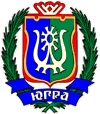 ИЗБИРАТЕЛЬНАЯ КОМИССИЯХАНТЫ-МАНСИЙСКОГО АВТОНОМНОГО ОКРУГА – ЮГРЫ ПОСТАНОВЛЕНИЕ7 апреля 2016 года									 № 966г. Ханты-МансийскОб исключении лиц из резерва составов участковых избирательных комиссийРуководствуясь Постановлением Центральной избирательной комиссии Российской Федерации от 5 декабря 2012 года № 152/1137-6 
"О порядке формирования резерва составов участковых комиссий и назначения нового члена участковой комиссии из резерва составов участковых комиссий", на основании пункта 10 статьи 23 Федерального закона «Об основных гарантиях избирательных прав и права на участие в референдуме граждан Российской Федерации», Избирательная комиссия 
Ханты-Мансийского автономного округа – Югры постановляет:1. Исключить следующих лиц из резерва составов участковых избирательных комиссий, сформированного Избирательной комиссией 
Ханты-Мансийского автономного округа – Югры:1.1. Для территориальной избирательной комиссии города Когалыма (приложение 1);1.2. Для территориальной избирательной комиссии города Нижневартовска (приложение 2);1.3. Для территориальной избирательной комиссии города Пыть-Яха (приложение 3);1.4. Для территориальной избирательной комиссии города Радужный (приложение 4);1.5. Для территориальной избирательной комиссии Нефтеюганского района (приложение 5);1.6. Для территориальной избирательной комиссии Нижневартовского района (приложение 6);1.7. Для территориальной избирательной комиссии Октябрьского района (приложение 7);2. Настоящее постановление направить в соответствующие территориальные избирательные комиссии и разместить на сайте Избирательной комиссии Ханты-Мансийского автономного округа – Югры.ПредседательИзбирательной комиссииХанты-Мансийского автономного округа – Югры								     А.Е. ПавкинСекретарь Избирательной комиссииХанты-Мансийского автономногоокруга – Югры 								      К.И. ДмитриеваПриложение 5к постановлению Избирательной комиссии Ханты-Мансийского автономного округа – Югрыот 7 апреля 2016 года № 966№ п/пФамилия, имя, отчествоНаименование субъекта выдвиженияНефтеюганский районНефтеюганский районНефтеюганский районна основании подпункта «а» пункта 25 Порядкана основании подпункта «а» пункта 25 Порядкана основании подпункта «а» пункта 25 ПорядкаАфанасьева Виктория ОлеговнаСобрание избирателей по месту работыВасильева Анастасия ЕвгеньевнаСобрание избирателей по месту работыГусев Дмитрий Александрович Собрание избирателей по месту работыКовпак Ирина АнатольевнаМестное отделение Всероссийской политической партии «ЕДИНАЯ РОССИЯ»Колосова Ольга ИвановнаСобрание избирателей по месту работыКуц Светлана Валерьевна Собрание избирателей по месту работыЛисткова Людмила ВладимировнаСобрание избирателей по месту работы